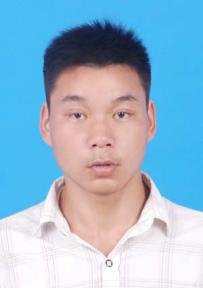            TimJob Intention:English Translator *Basic Information                                         Gender:Male             Education: Master of Arts                   Date of Birth:1990.12      Birth of Place: Huanggang, Hubei ProvinceTel:18709279656          E-mail: taotim@126.comMajor:Foreign Linguistics and Applied Linguistics*Education Background                                         School of Graduation: Xi’an Polytechnic University（Sep, 2014 to Apr, 2017）             Major Courses: Systemic Functional Linguistics, Translation Theory, etc. Selected Courses: Cross-cultural Communication, A Comparison of Western and Eastern Cultures, etc.                 *Certificates                                                          1.National English Contest for College Students(Second Class Prize, 2015)   2.TEM 8(2014)  3.The 19th Translation Contest of Hubei Province(Third Class Prize, 2013)*Practice                                                       1.Software localization (Worked for the ABBYY Language Service in 2016. Translated on the Internet aided by the SmartCAT. The translated software is ABBYY Fine Reader 14.)2.Translated a monograph with 800 thousand words in 2015. The name of the masterpiece is Retail Trading Algorithms. It is my supervisor’s translation project. I translated it first and my supervisor edited it later. After that, I compared the two versions and learned many wording skills from that project.3.Video localization. Have translated several series types of documentaries from 2013 to 2014.  4.Basketball players’ information translation from 2012 to 2013.         *Self-evaluation                                                        Planting on the ground and taking things seriously are my basic principles to deal with people and business. I am a great interested in English translation since I have been learning English. Currently, I possess more than 1.5 million words of translation experience from English to Chinese or vice versa. Additionally, out of my own interest, I learned the Systemic Functional Linguistics during the postgraduate period by myself, which is helpful for the improvement of the final translation version.